Name: _____________________________             Date: __________________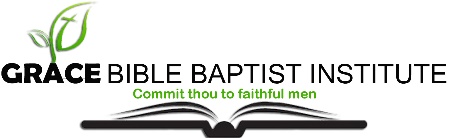 BIBLE DOCTRINEExam 1, Soteriology –Faith (Lesson 1-6) What is Salvation? Please give 2 definitions: 2 points __________________________________________________________________________________________________________________Why did God create man knowing they would fall? 3 points___________________________________________________________________________________________________________________________________________________________________________Please define the words ascribe to sin. 3 points Sin = _____________________________________________________Transgression = _____________________________________________Iniquity = __________________________________________________What are the 2 different definitions to the sin of unbelief? 2 points __________________________________________________________________________________________________________________What is the purpose of the Law? (2 point)____________________________________________________________________________________________________What Law is the Christian under today? ______________________________________ (1 point)What is the ONE DIRECT command we must obey to help us live out the commandment of the Lord?______________   ______  __________ ___________ (1 point)What is Definition of GRACE? (1 point)_________________________________________________________If salvation is by Grace, then what indication does this give us is relation to our involvements regarding Salvation.   (1 point)_________________________________________________________According to Ephesians 2:8 what is the gift of God? Please pick one only. (1 point)a. Salvation                  b. Grace                   c. Faith Law cries out _______ and Grace cries out __________. (1 point) The grace of God that brings Salvation teaches us what 3 things? (3 point)____________________________________________________________________________________________________________________________________________________________What is legalism? _______________________________________________________________. (1 point)What is true liberty? _____________________________________________________________. (1 point)What does repentance mean? _______________________________ (1 point) What does true repentance lead to? ___________________________ (1 point) What is the motivation of repentance? _________________________ (1 Point) What is the method for repentance? ___________________________ (1 Point) According to Isaiah 55:6-7 what 4 things does repentance involve? (4 points) ____________________________________________________________________________________________________________________What does it mean “The Lord opened her (Lydia’s) heart”? ________________________________ (1 point) List 3 things that “Repentance is NOT” Please briefly explain each one. (3 points) ____________________  ____________________________________________________________________________  ____________________________________________________________________________  ________________________________________________________The Fruit of repentance involves what 3 things? Please briefly explain each one. (3 points) A True C _____________  _______________________________________________________A True C _____________  _______________________________________________________A True C _____________  _______________________________________________________How does Faith come? ___________________________ (1 point) What are the four types of faith? Please explain each one.  (2 points) ______________________ ______________________ ______________________ ______________________ What does “Eternal Security: mean? (1 point0 Why does the doctrine of “loss of Salvation” undermines the very word “Salvation”? (2 points) ___________________________________________________________________________________What is the nature of Salvation? (3 points) ______________________ ______________________ ______________________ What is the doctrine of “Eternal Security” based upon? (3 points) ______________________ ______________________ ______________________ Who are the overcomers? _______________________________________________(1 Point) Why was Judas lost? ___________________________________________________(1 Point) What did Paul mean when he said “lest I be a Castaway”? ___________________________(1 point)What did Jesus mean when he said in John 15 “Cast them in the fire”? _______________________ (1 point) True and False (13)Adam’s sin was by birth and by choice.  T/F Cain had no choice to sin. T/FDepravity does not mean we cannot respond to the Word of God by faith. T/F Liberty gives the Christian room to sin.  T/F Legalism is trying to earn God’s favour by our works. T/FThere is nothing we can do to make God love us anymore than He already does. T/FRepentance means that we must stopping sinning. T/F God has to change our lives before we can repent. T/FUnbelief is a result of rejecting Christ and the Gospel. T/F People won’t repent because they love darkness more than the light. T/FThe comfort of the Father is one of the greatest marks of our Salvation. T/FWe cannot believe unless God gifts us with faith. T/F Faith acts upon the Word of God. T/FWhy can’t we lose our Salvation? (13 points) __________________________________________________________________________________________________________________________________________________________________________________________________________________________________________________________________________________________________________________________________________________________________________________________________________________________________________________________________________________________________________________________________________________________________________________________________________________________________________________________________________________________________________________________________________________________________________________________________________________________________________________________________________________________________________________________________________________________________________________________________________________________________________________________________________________________________________________________________________________________________________________________________________________________________________________________________________________________________________________________________________________________________________________________________________________________________________________________________________________________________________________________________________________________________________________________________________________________________________________________________________________________________________________________________________________________________________________________________________________________________________________________________________________________________________________________________________________________________